GUÍA N° 2 DE ACTIVIDADADES UNIDAD 0 “Calor y temperatura”CALOR Y TEMPERATURA FISICA 1° Medio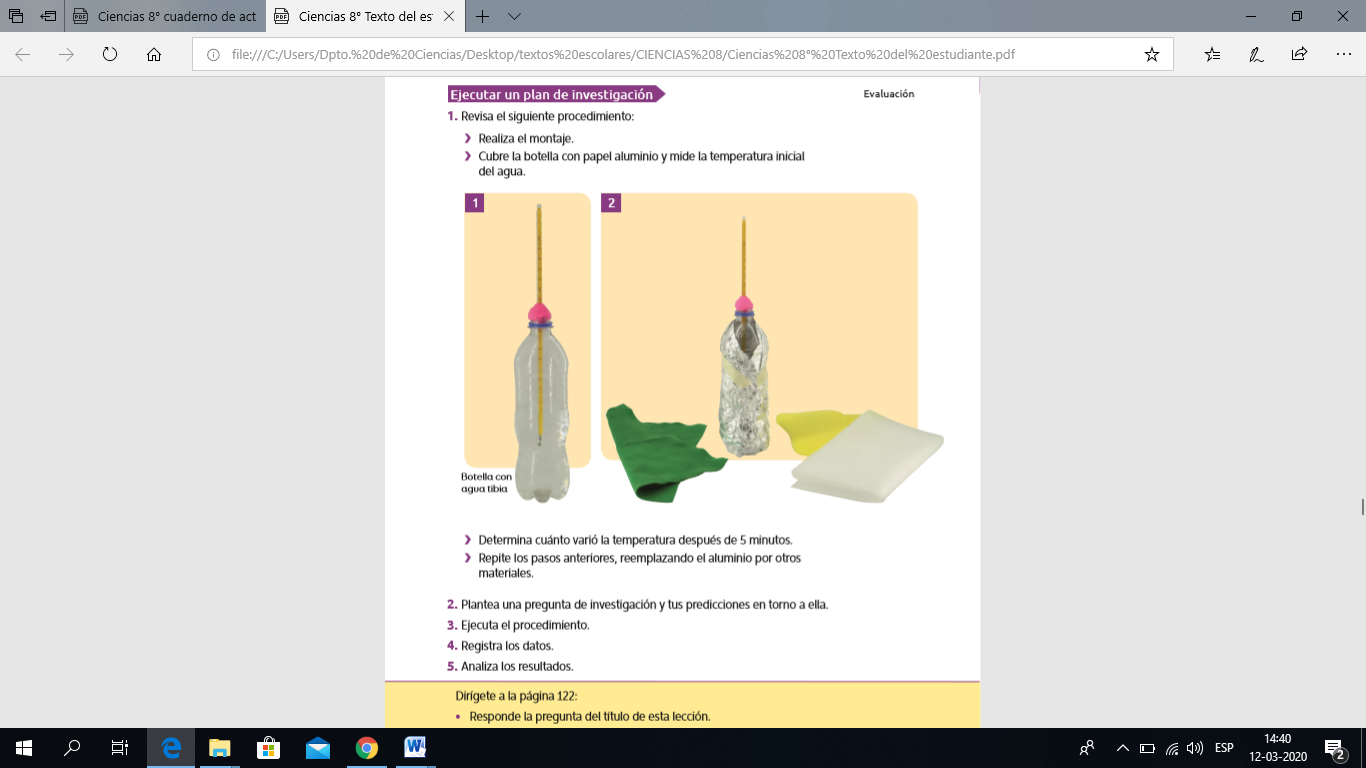 